ПРОЕКТ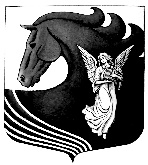 АДМИНИСТРАЦИЯ МУНИЦИПАЛЬНОГО ОБРАЗОВАНИЯ«СИВЕРСКОЕ ГОРОДСКОЕ ПОСЕЛЕНИЕГАТЧИНСКОГО МУНИЦИПАЛЬНОГО РАЙОНА
ЛЕНИНГРАДСКОЙ ОБЛАСТИ»ПОСТАНОВЛЕНИЕ  от _________ 2019 года                                                                                                №В соответствии с Федеральным законом от 27.07.2010 № 210-ФЗ «Об организации предоставления государственных и муниципальных услуг», Федеральным законом от 06.10.2003 № 131-ФЗ «Об общих принципах организации местного самоуправления в Российской Федерации», руководствуясь Уставом муниципального образования «Сиверское городское поселение Гатчинского муниципального района Ленинградской области», администрация Сиверского городского поселения ПОСТАНОВЛЯЕТ:Утвердить технологическую схему предоставления муниципальной услуги «Предоставление гражданам и юридическим лицам земельных участков, находящихся в собственности МО «Сиверское городское поселение Гатчинского муниципального района Ленинградской области», на торгах», согласно Приложению к настоящему постановлению.Настоящее постановление подлежит размещению на официальном сайте муниципального образования «Сиверское городское поселение Гатчинского муниципального района Ленинградской области» в информационно-телекоммуникационной сети «Интернет».Контроль за исполнением постановления возложить на председателя Комитета экономики Ковасорову Г.Н.Глава администрации  Сиверского городского поселения                                                                    Кузьмин В.Н.Ильясова Е.В. Об утверждении технологической схемы предоставления муниципальной услуги «Предоставление гражданам и юридическим лицам земельных участков, находящихся в собственности МО «Сиверское городское поселение Гатчинского муниципального района Ленинградской области», на торгах». 